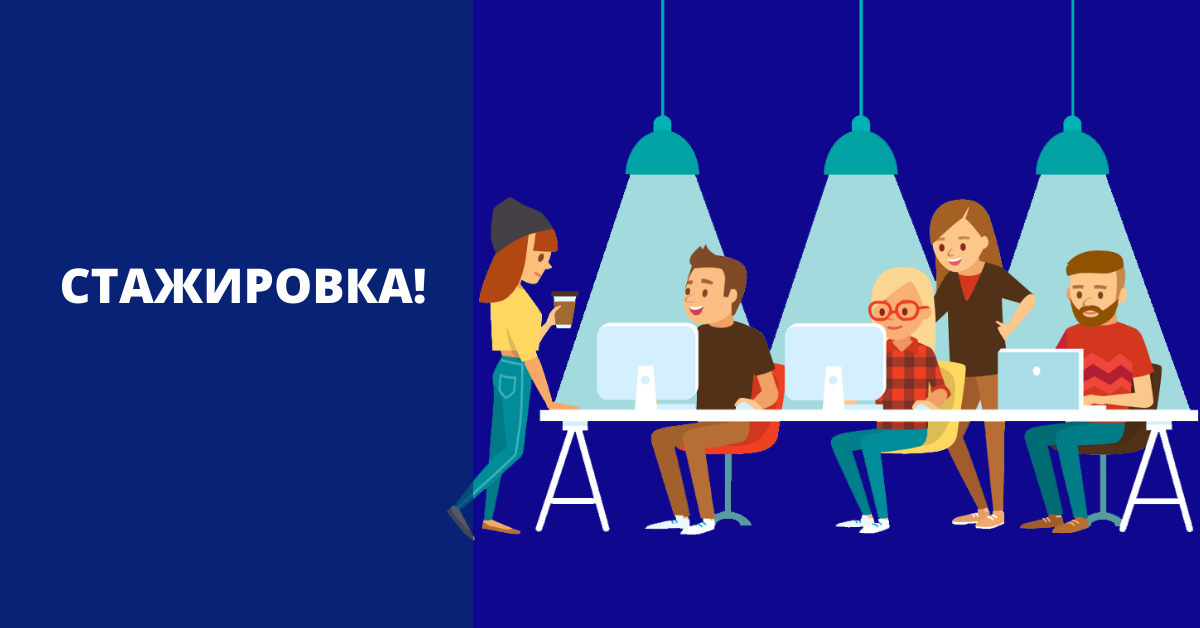 Стажировка перед приемом на работу не предусмотрена закономРоструд ответил на вопрос, заданный на сайте Онлайинспекция.рф, о том, как документально оформить кандидата на вакантную должность, который в течение 2-3 дней проходит процедуру, соответствующую признакам стажировки (при том, что кандидат не относится к категории людей, с которыми можно заключить срочный договор). Под стажировкой обратившийся понимает период, в течение которого работодатель наблюдает за тем, подходит ли ему кандидат на вакантную должность.Ведомство сообщает, что нормами действующего законодательства не установлен порядок оформления кандидатов на вакантную должность для прохождения ими стажировки с целью выявления соответствия такого кандидата поручаемой работе. Указывается, что соответствие кандидата поручаемой работе обычно выявляется в процессе испытательного срока. В связи с чем с таким кандидатом, считает Роструд, следует заключить трудовой договор и установить ему испытательный срок.Таким образом, стажировка не предусмотрена ТК РФ. Нужно оформлять сотрудника на испытательный срок.